Year 6                           Autumn Term 2Evolution and inheritance pre-assessmentWhat was the name of Charles Darwin’s scientific theory?Can you explain what each of the following words mean?AdaptionInheritance What did Charles Darwin discover about the Finches on the Galapagos Islands?Can you explain the ways in which an arctic fox is adapted for the habitat in the picture?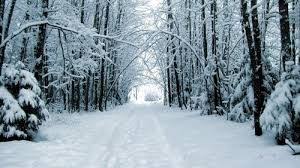 How was Darwin able to use fossils to prove his theory?Marks